Seed Demand FormFill all requied fields in form.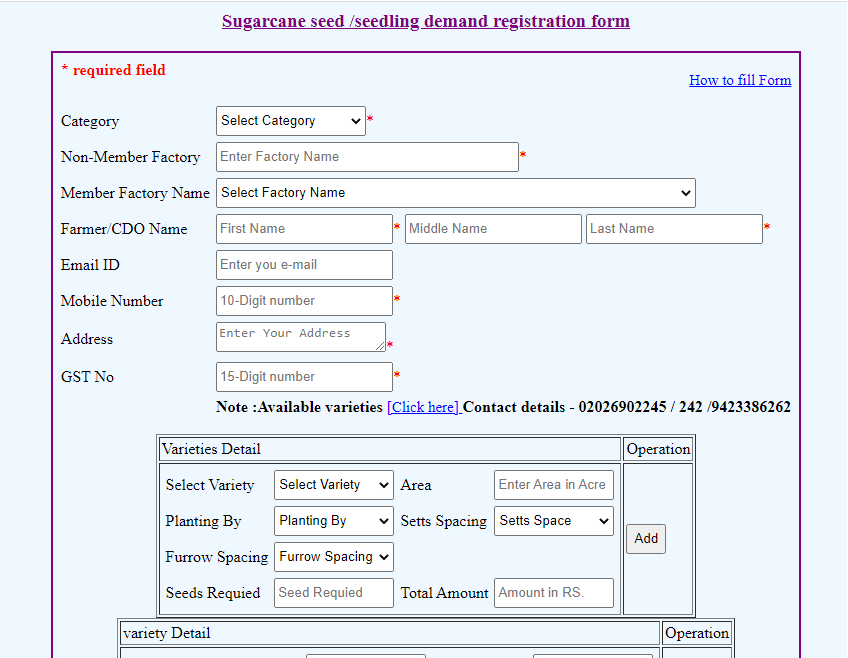 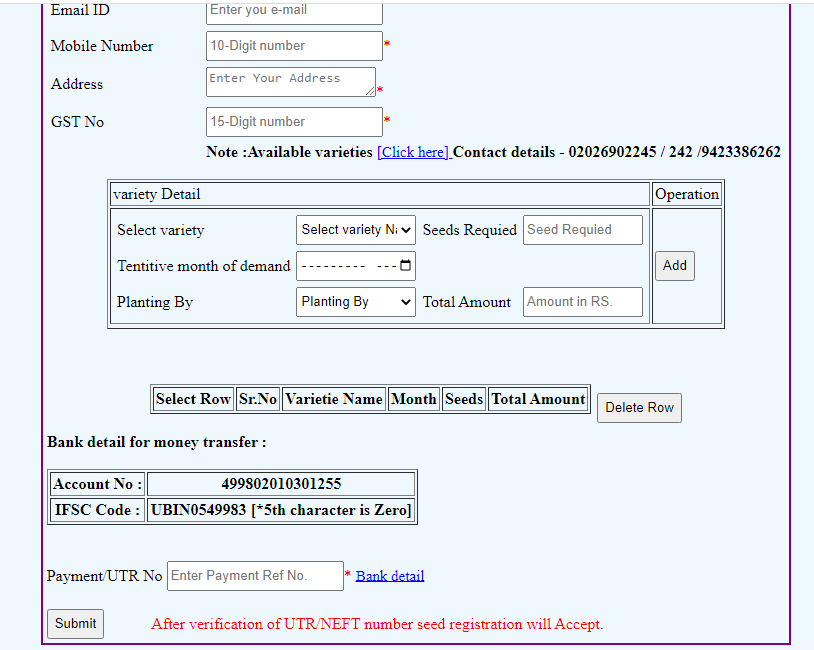 After filling form click on submit button.After clicking on submit button you will gate “successfully registration” message.After verification of UTR/NEFT number seed registration will accept.